Dear Parent / Guardian,                                                                                   16th March 2017We would like to offer the children in Reception Class the opportunity to join an after school club in the Summer Term 2017.Wild Art Club runs on Tuesdays, from 3pm – 4.30pm throughout the term, and encourages curiosity and creativity in a friendly and nurturing environment, exploring wildlife through hands-on experience and art & craft activities with Maggie Spratt. Newsletters and a photo gallery of artworks, can be found on the school’s website, under the “Life at School” section.The Club actively supports self-confidence, self-expression and imagination, whilst promoting an enthusiasm for the native animals, insects and plants in our local environment & those of wider world too.The club explores the uses of different art materials, including; watercolours, acrylics, clay, charcoal, chalk, oil pastels, inks, etc., and children are given the opportunity to try different sculpture and printing methods. Wild Art Club is open to children in Reception Class for the Summer Term 2017, and will run from Tuesday 2nd May to 11th July for 10 sessions, at a cost of £50 per child. There is provision for children who attend the school’s After School Club, to be transferred into their care at the end of the session. If you are interested in signing your child/children up to join in the fun, then please fill in the form below and return it to the School Office before the end of this term. Wild Art Club forms for the Summer Term can be obtained from the School Office, the school website or via school email._   _ _  _   _ _ _   _ _   _ _ _  _  _  _ _  _  _  _    _ _   _   _    _ _   _   _   _     _     _   _ _   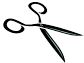 I am interested in my child/children joining Wild Art Club.I am not interested in my child/children joining Wild Art Club.I can collect my child/children from school at 4.30pm on a Tuesday.My child/children will need to be taken to the After School Club.Child’s Name…………………………………………………………………………………………………………….....Signed……………………………………………………………………………………………………………………………